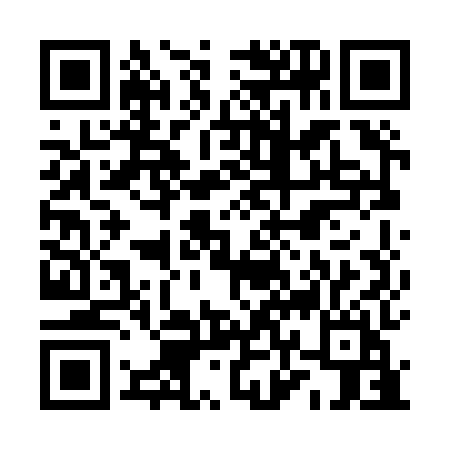 Ramadan times for Corte Besteiros, PortugalMon 11 Mar 2024 - Wed 10 Apr 2024High Latitude Method: Angle Based RulePrayer Calculation Method: Muslim World LeagueAsar Calculation Method: HanafiPrayer times provided by https://www.salahtimes.comDateDayFajrSuhurSunriseDhuhrAsrIftarMaghribIsha11Mon5:215:216:4712:414:516:356:357:5612Tue5:195:196:4612:404:526:366:367:5713Wed5:185:186:4412:404:526:366:367:5814Thu5:165:166:4312:404:536:376:377:5915Fri5:145:146:4112:394:546:386:388:0016Sat5:135:136:4012:394:546:396:398:0117Sun5:115:116:3812:394:556:406:408:0218Mon5:105:106:3712:394:566:416:418:0319Tue5:085:086:3512:384:566:426:428:0420Wed5:075:076:3412:384:576:436:438:0521Thu5:055:056:3212:384:586:446:448:0622Fri5:035:036:3112:374:586:456:458:0723Sat5:025:026:2912:374:596:466:468:0824Sun5:005:006:2812:375:006:466:468:0925Mon4:584:586:2612:365:006:476:478:1026Tue4:574:576:2512:365:016:486:488:1127Wed4:554:556:2312:365:016:496:498:1228Thu4:544:546:2212:365:026:506:508:1329Fri4:524:526:2012:355:036:516:518:1430Sat4:504:506:1912:355:036:526:528:1531Sun5:495:497:171:356:047:537:539:161Mon5:475:477:161:346:047:547:549:172Tue5:455:457:141:346:057:547:549:183Wed5:445:447:131:346:057:557:559:194Thu5:425:427:111:336:067:567:569:205Fri5:405:407:101:336:077:577:579:226Sat5:385:387:081:336:077:587:589:237Sun5:375:377:071:336:087:597:599:248Mon5:355:357:061:326:088:008:009:259Tue5:335:337:041:326:098:018:019:2610Wed5:325:327:031:326:098:028:029:27